Autorisation de capter, d’exploiter et de diffuser l’image et la voix d’un élève mineur 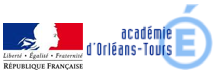 Quelques éléments cadre :Ce type d'autorisation ne peut être générale. Elle doit être ciblée à un cas précis et s'inscrire dans l'espace et dans le temps,Une seule autorisation peut regrouper le droit à l'image et le droit à son exploitation.Il n'y a pas d'interdiction à une diffusion sur le réseau Internet dès lors qu'il y a une autorisation parentale donnée,Dans le cas où la personne n'est pas identifiable sur une photo, il n'y a pas de dérogation à l'article 9 du code civil.  Seulement, cet article ne trouve pas à s'appliquer et aucune autorisation préalable est nécessaire.Désignation du projet audiovisuelProjet pédagogique concerné (Intitulé du projet pédagogique – ex. : Galerie d’établissement…) :Nom et adresse de l’établissement :	(Titre de l’œuvre exploitée) : 	
Modes d’exploitation envisagés des images / travauxConsentement des parties :Consentement de l’élève : Le projet m’a été expliqué et j’ai compris à quoi il servait. Il m’a été expliqué en quoi consistait l’enregistrement et j’ai compris qui pourrait le voir.Je suis d’accord pour que l’on expose/enregistre, dans le cadre de ce projet,  mon image ma voix. mes travauxConsentement des parents :Vu le Règlement UE 2016-679 du 27 avril 2016 dit Règlement Général sur la Protection des Données (R.G.P.D.)Vu la loi n°78-17 du 6 janvier 1978 relative à l'informatique, aux fichiers et aux libertés,Vu le Code civil, en particulier son article 9, sur le respect de la vie privée,Vu le Code de la propriété intellectuelle,	Vu le consentement préalablement exprimé par la personne mineure ci-avant,La présente autorisation est soumise à votre signature, pour la fixation sur support audiovisuel et la publication des travaux/de l’image et/ou de la voix de votre enfant mineur dont l’identité est donnée au paragraphe 3, dans le cadre du projet désigné au paragraphe 1 et pour les modes d’exploitation désignés au paragraphe 2.Cet enregistrement de travaux/de l’image/la voix du mineur que vous représentez sera réalisé sous l’autorité de (nom du producteur ou du bénéficiaire de l’autorisation/statut juridique/adresse) : L’enregistrement se déroulera aux dates/moments et lieux indiqués ci-après.Date(s) d’enregistrement :	Lieu(x) d’enregistrement : 	Le producteur de l’œuvre audiovisuelle créée ou le bénéficiaire de l’enregistrement exercera l’intégralité des droits d’exploitation attachés à cette œuvre/cet enregistrement. L’œuvre/l’enregistrement demeurera sa propriété exclusive. Le producteur/le bénéficiaire de l’autorisation, s’interdit expressément de céder les présentes autorisations à un tiers.
Il s’interdit également de procéder à une exploitation illicite, ou non prévue ci-avant, de l’enregistrement de travaux/ de l’image et/ou de la voix du mineur susceptible de porter atteinte à sa dignité, sa réputation ou à sa vie privée et toute autre exploitation préjudiciable selon les lois et règlements en vigueur.Dans le contexte pédagogique défini, l’enregistrement ne pourra donner lieu à aucune rémunération ou contrepartie sous quelque forme que ce soit. Cette acceptation expresse est définitive et exclut toute demande de rémunération ultérieure.Le libre accès aux données photographies ou vidéos qui concernent votre enfant est garanti. Vous pouvez donc à tout moment vérifier l'usage qui en est fait et vous disposez du droit de retrait de ces données.Je soussigné(e) (prénom, nom)………………………………………………………........................................... déclare être le représentant légal du mineur désigné au paragraphe 3.
Je reconnais être entièrement investi de mes droits civils à son égard. Je reconnais expressément que le mineur que je représente n’est lié par aucun contrat exclusif pour l’utilisation de ses travaux/ son image et/ou de sa voix, voire de son nom. Dans le cadre exclusif du projet exposé et tel que l’élève y a consenti au paragraphe 3, je reconnais avoir pris connaissance des informations ci-dessus concernant le mineur que je représente et donne mon accord pour :La fixation de son image		 OUI 	 NONL’utilisation de son image		 OUI 	 NON 	La fixation de sa voix			 OUI 	 NON L’utilisation de sa voix			 OUI 	 NONLa fixation de ses travaux		 OUI 	 NON L’utilisation de ses travaux		 OUI 	 NONFait en autant d’originaux que de signataires. Chaque parent titulaire de l’autorité parentale devra remplir et signer ce formulaire.Mot type :La plupart des informations contenues dans cette fiche ont été tirées de la rubrique « Internet Responsable » du site Eduscol : http://eduscol.education.fr/internet-responsable/SupportDurée(période, année scolaire,…)Étendue de la diffusion(Prix) En ligne Internet (monde entier) Extranet à l’établissement	 Intranet à l’établissementPrécisez le(s) site(s) :	 DVDPrécisez l’intitulé	 Projection collective Pour un usage collectif dans les classes des élèves enregistrés Autres usages institutionnels à vocation éducative, de formation ou de recherche Usages de communication externe de l’institution Autre (précisez) :Exposition,… Madame	 MonsieurNom de l’élève :	Prénom :	Classe :	Date et signature de l’élève mineur concerné par l’enregistrement :Fait à :			Signature du représentant légal du mineur :Le (date) :Madame, Monsieur, Votre enfant et sa classe sont susceptibles durant l’année scolaire : _______-_______ de réaliser des productions plastiques sujettes à des prises de vues, expositions et publications via l’ENT, le blog-site et/ou une exposition de l’établissement ; destinées à relater le travail pédagogique mené et à la mettre en valeur son travail et les productions d’arts plastiques. Ce support d’exposition/numérique peut comprendre notamment : - des travaux d’élèves (dessins, photographies, textes, images multimédias, sons, etc.) ; - des articles/illustrations concernant le projet pédagogique mené au sein de la discipline et de la classe ; - la prise de vue de portrait de votre enfant s’il l’exploite dans une de ses productions et qu’il en accepte son exposition. Une production peut donc être illustrée de photographies montrant les élèves seuls ou en groupes. Nous vous prions de bien vouloir compléter le formulaire ci-dessus autorisant l’utilisation des photographies du mineur que vous représentez, réalisées durant la présente année scolaire, ainsi que le travail éventuellement réalisé par ce mineur, selon les modes d’exploitation indiqués dans la présente autorisation. Nous vous remercions pour votre collaboration. le professeur d’arts plastiques, la direction de l'établissement, 